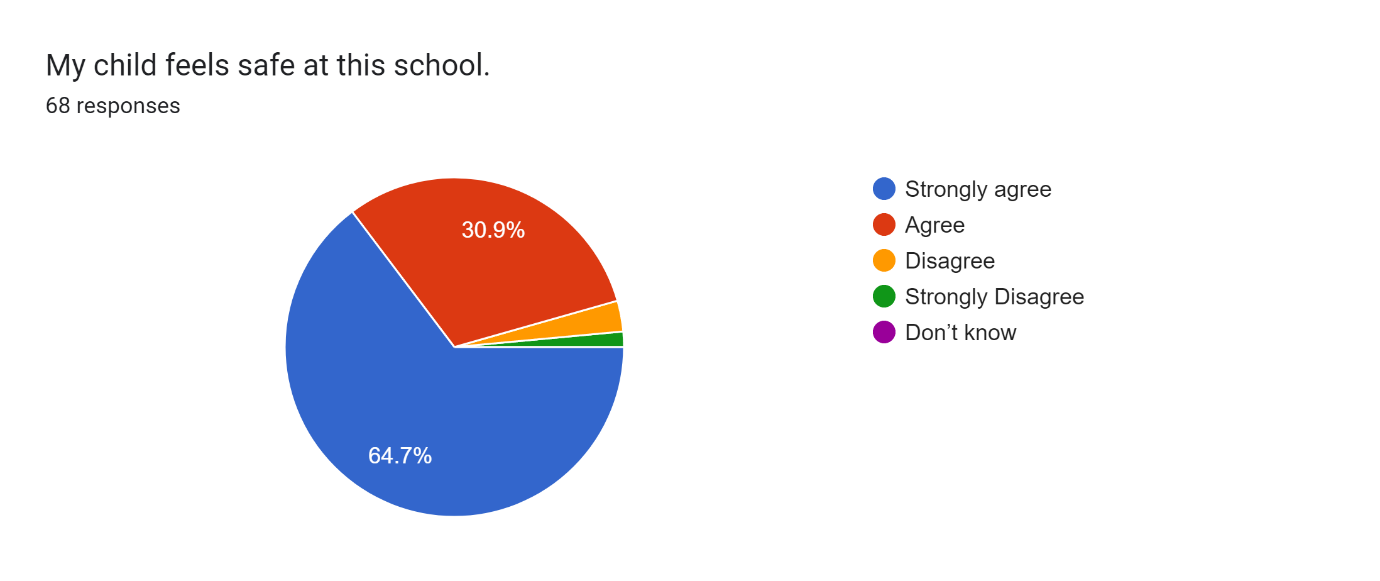 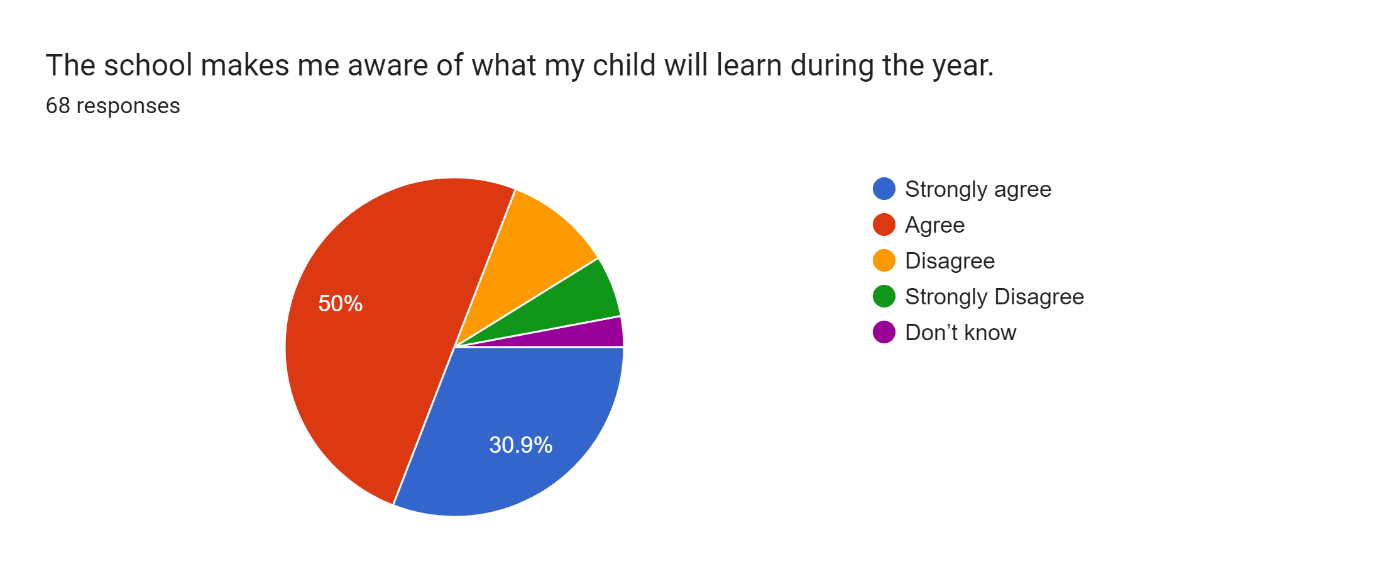 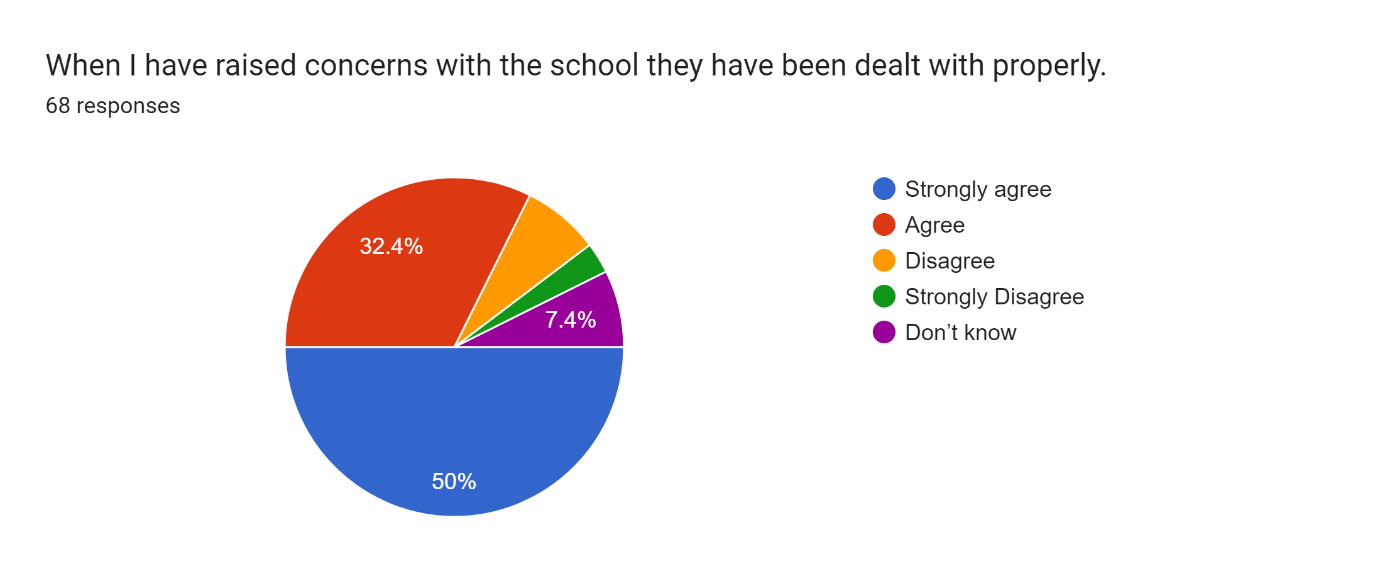 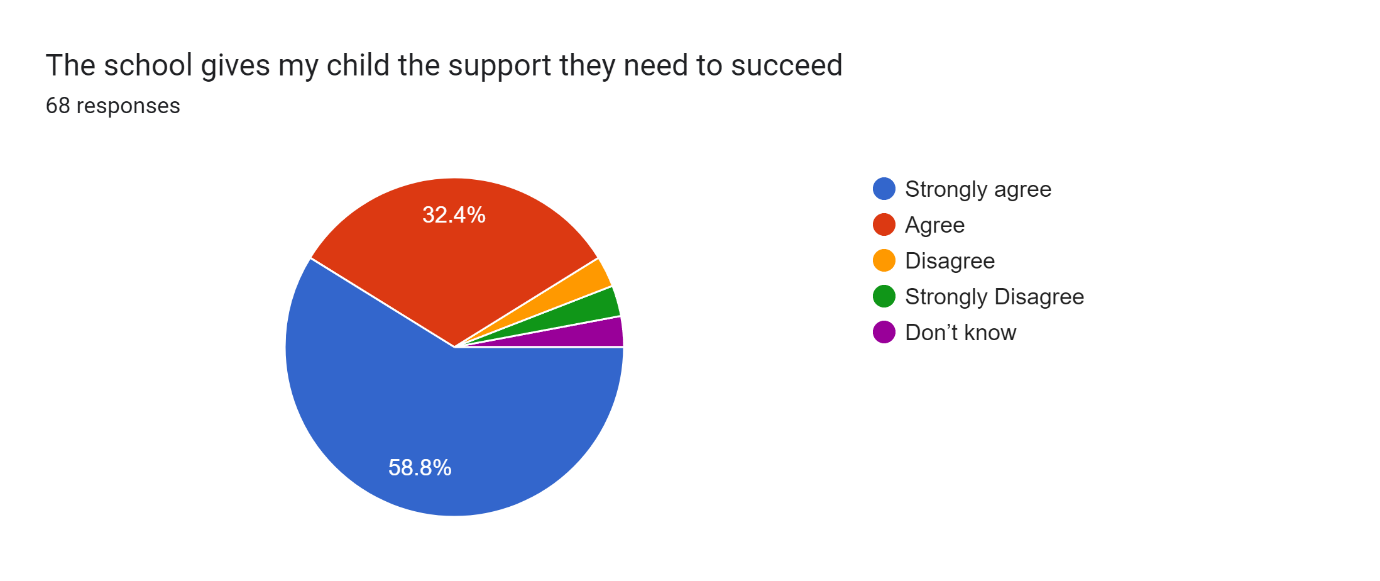 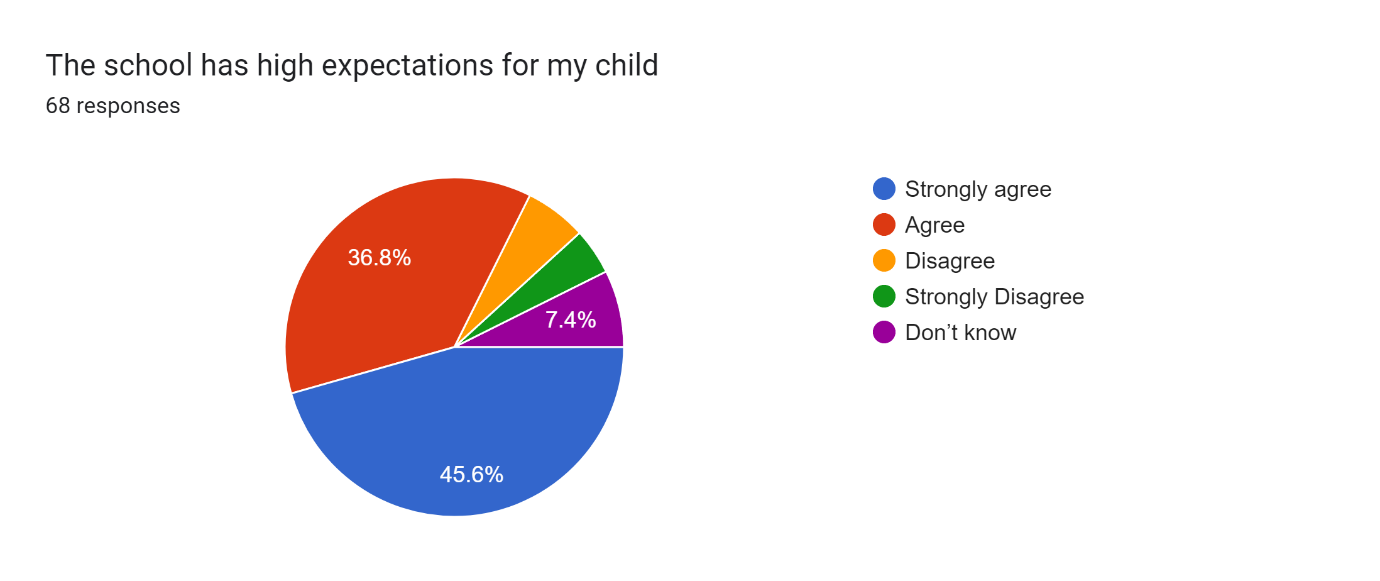 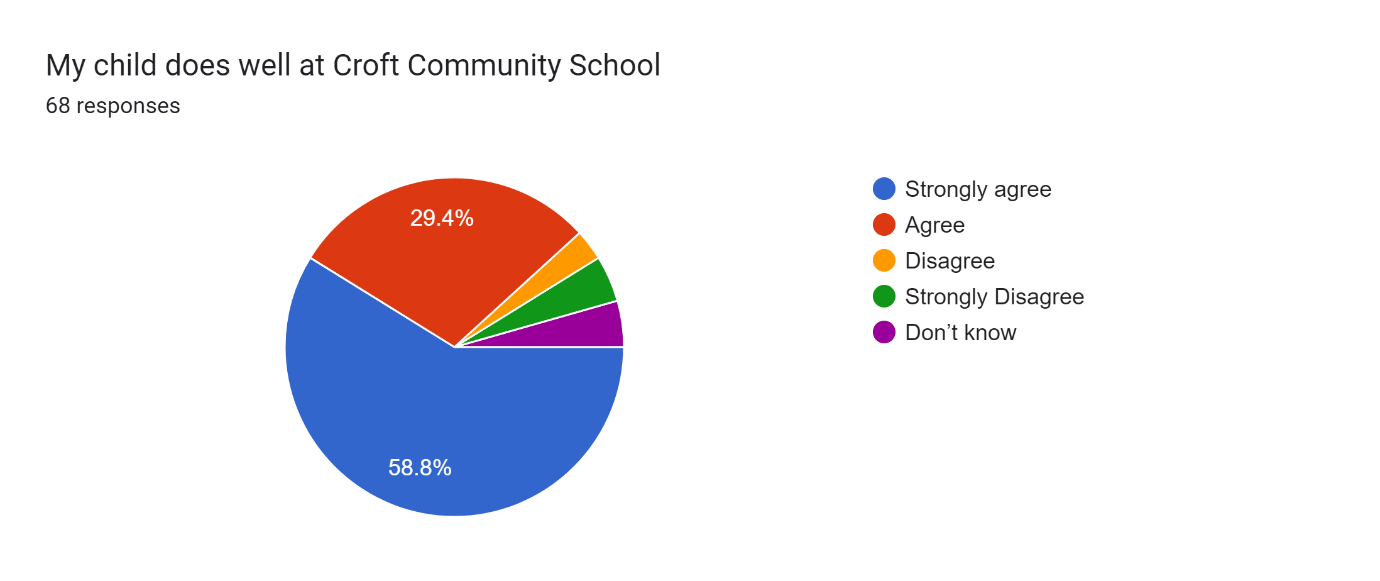 We feel that all of our  pupils perform extremely well at Croft but we’d be interested to gauge why some parents feel that pupils don’t do well. Pupils progress well in terms of developing their reading and spelling and develop their knowledge across the curriculum that they study. 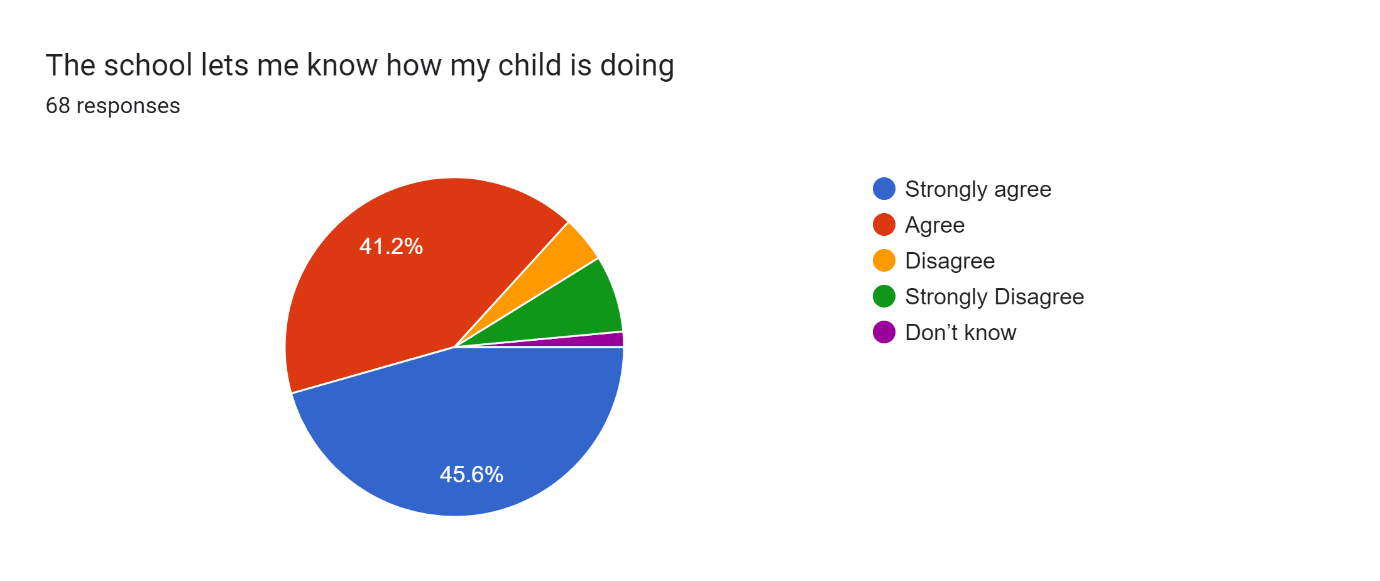 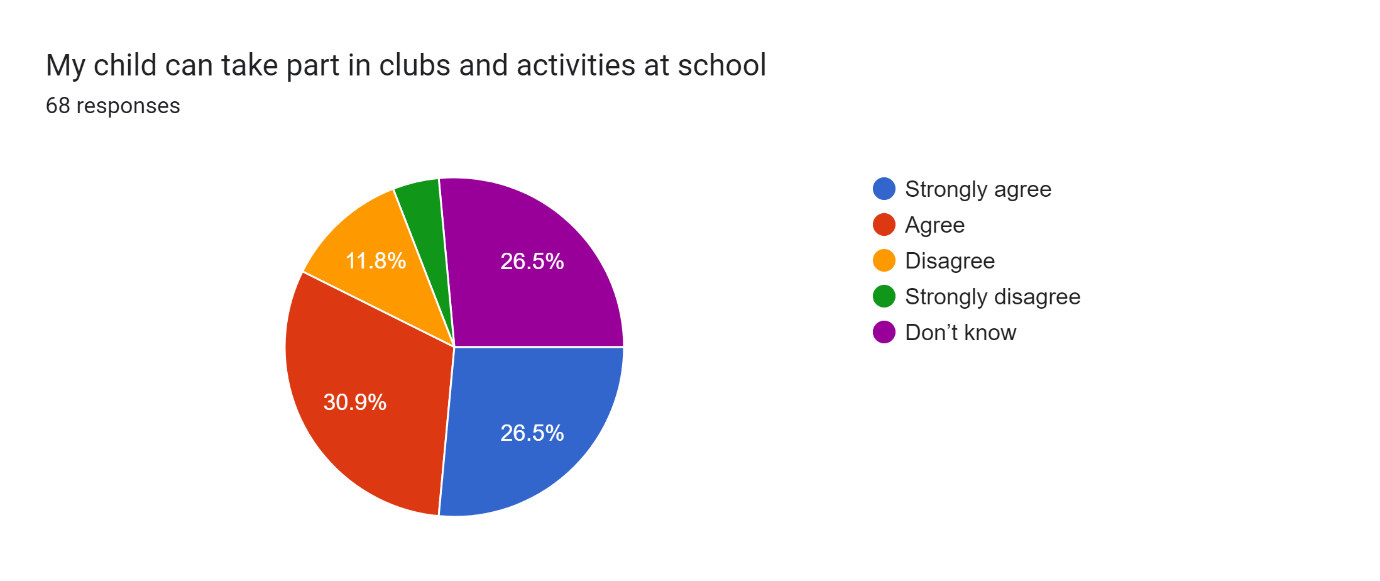 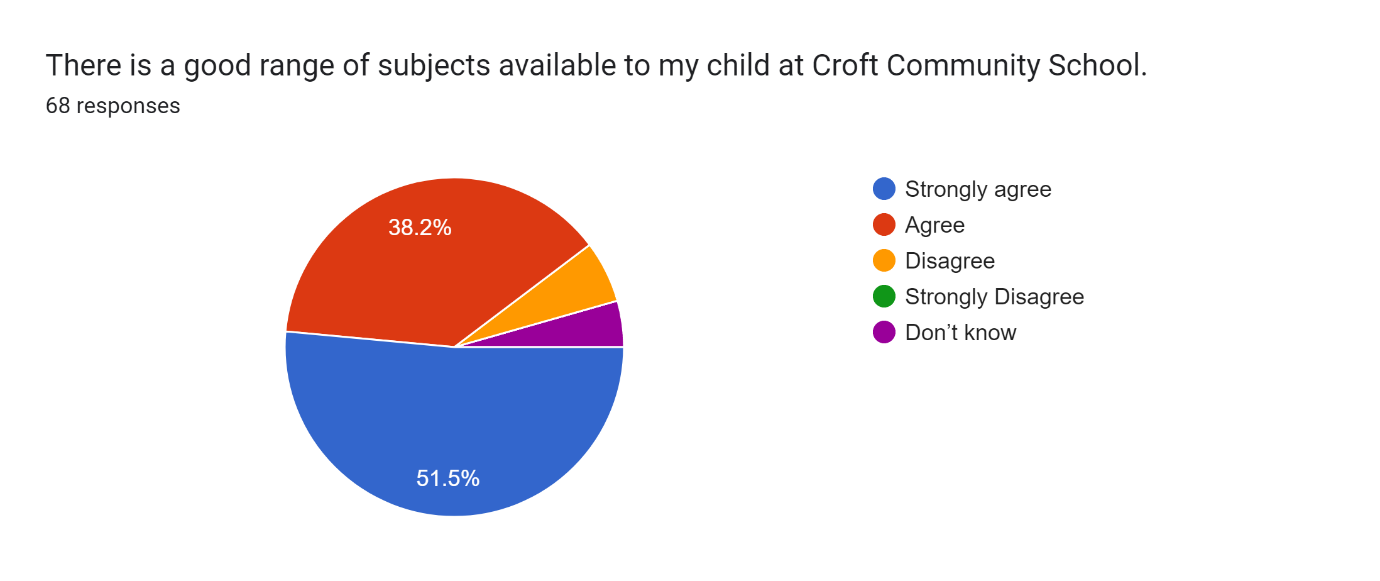 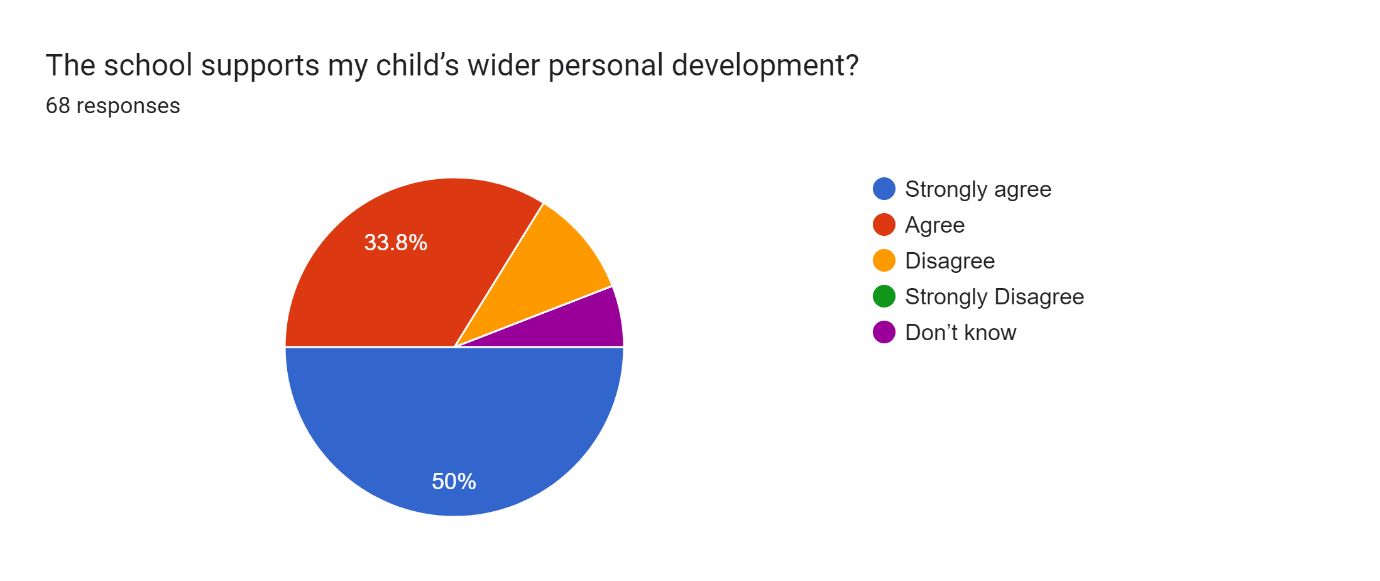 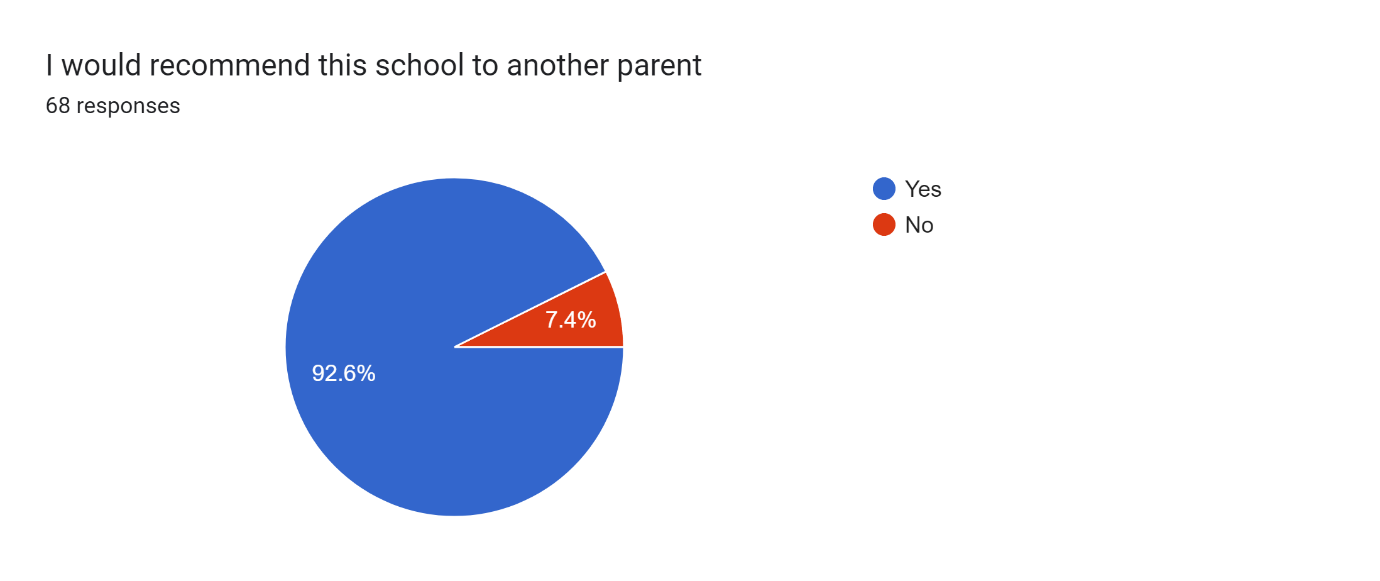 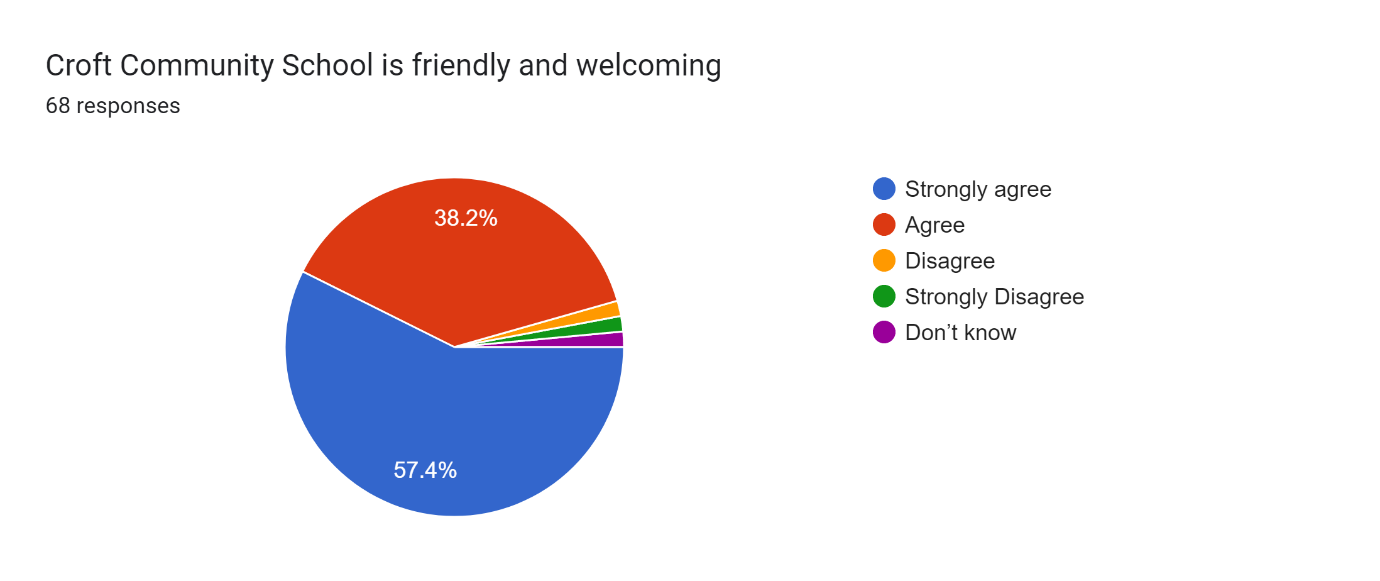 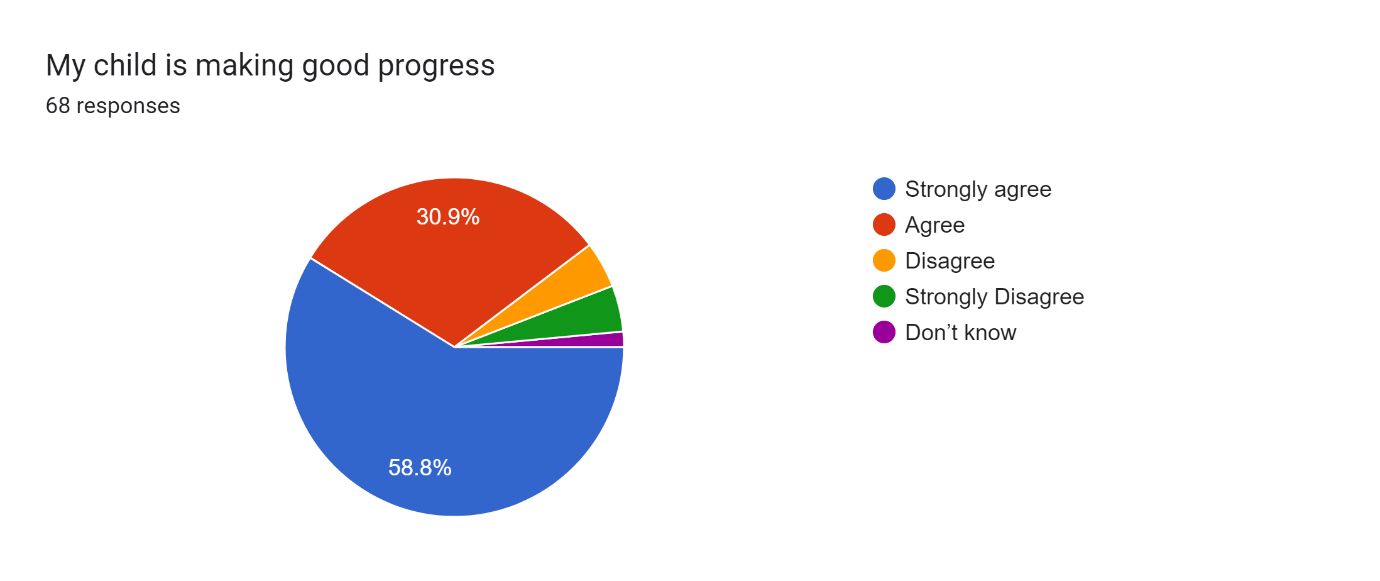 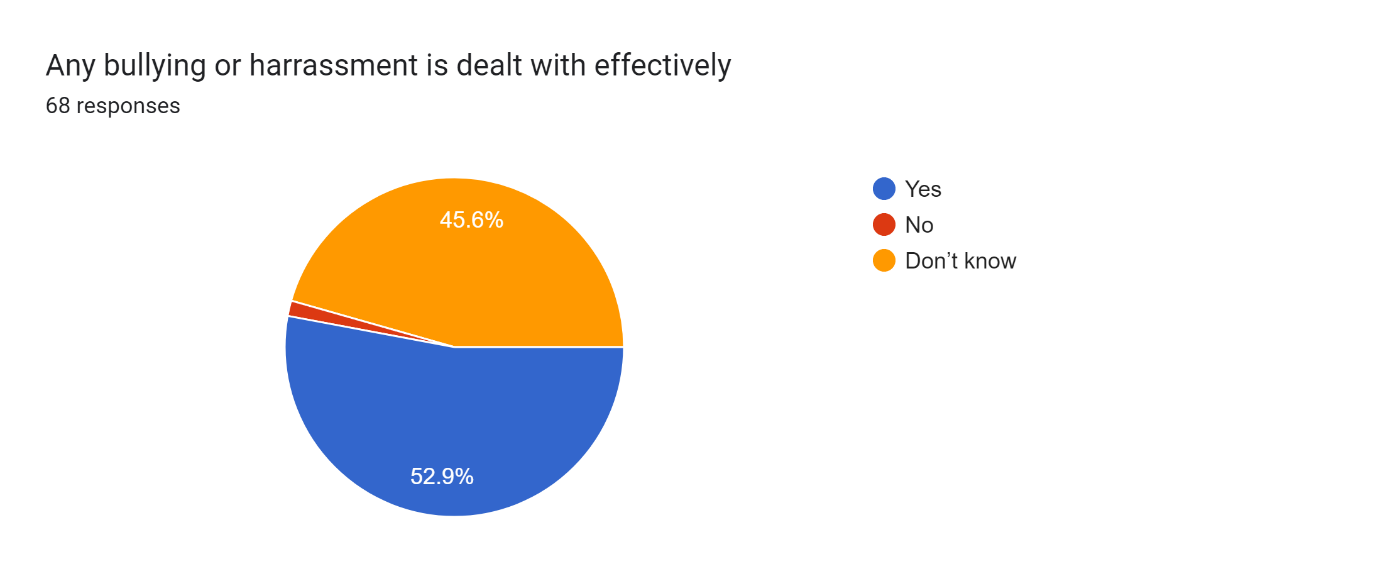 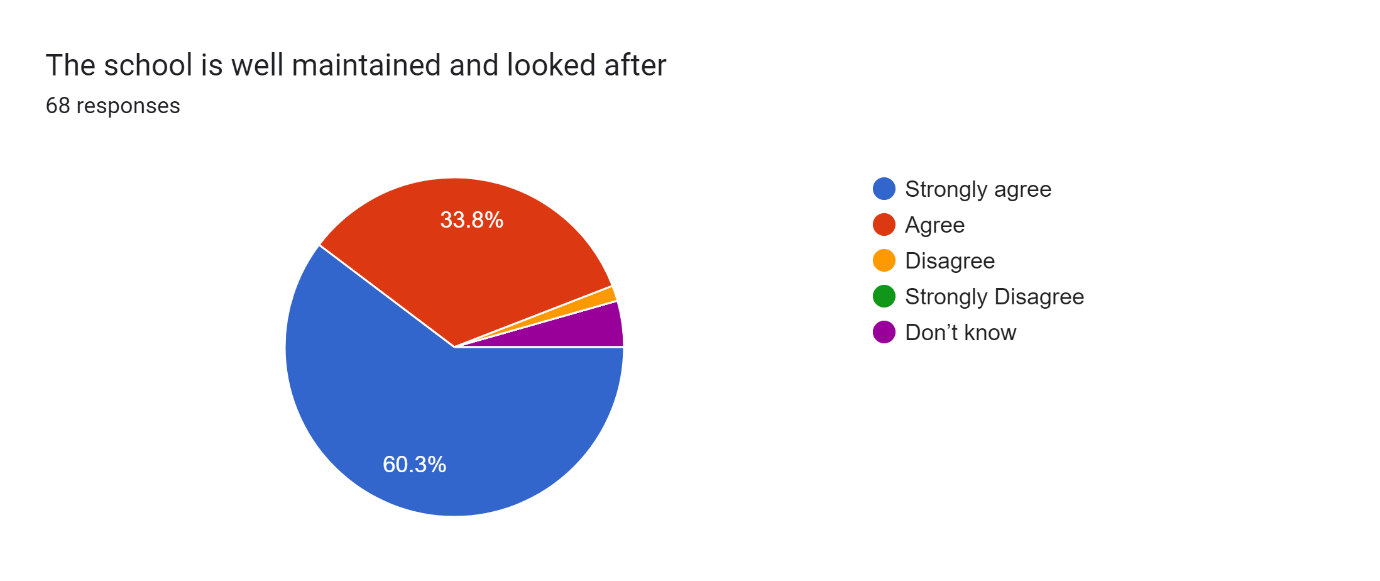 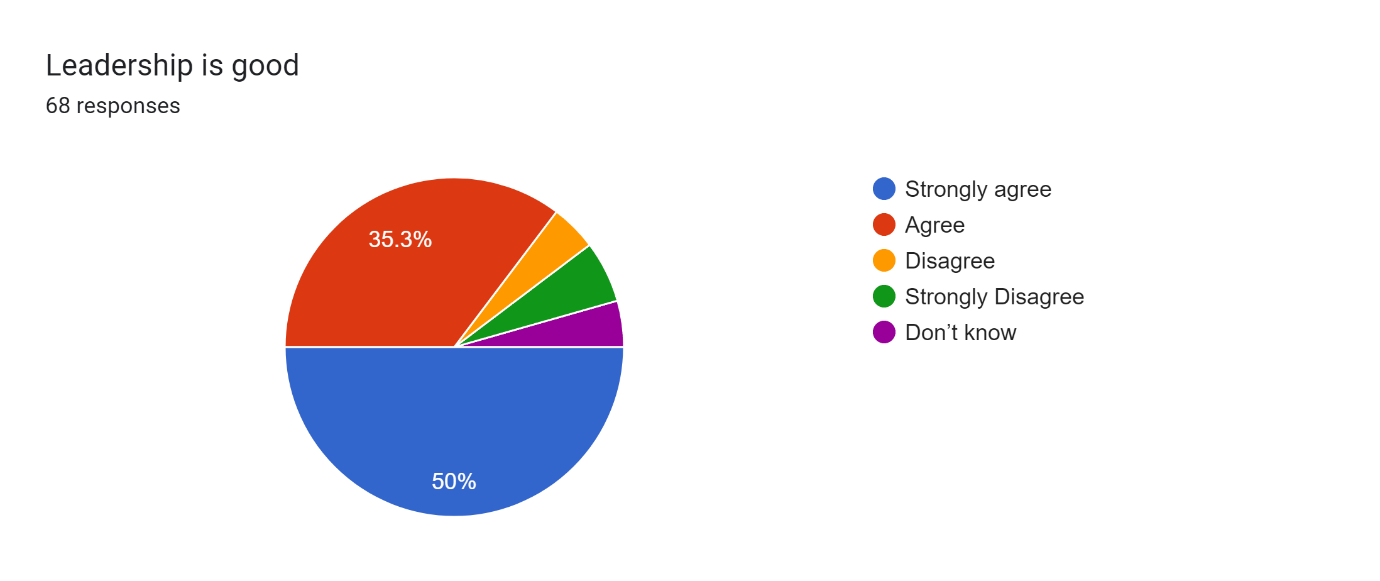 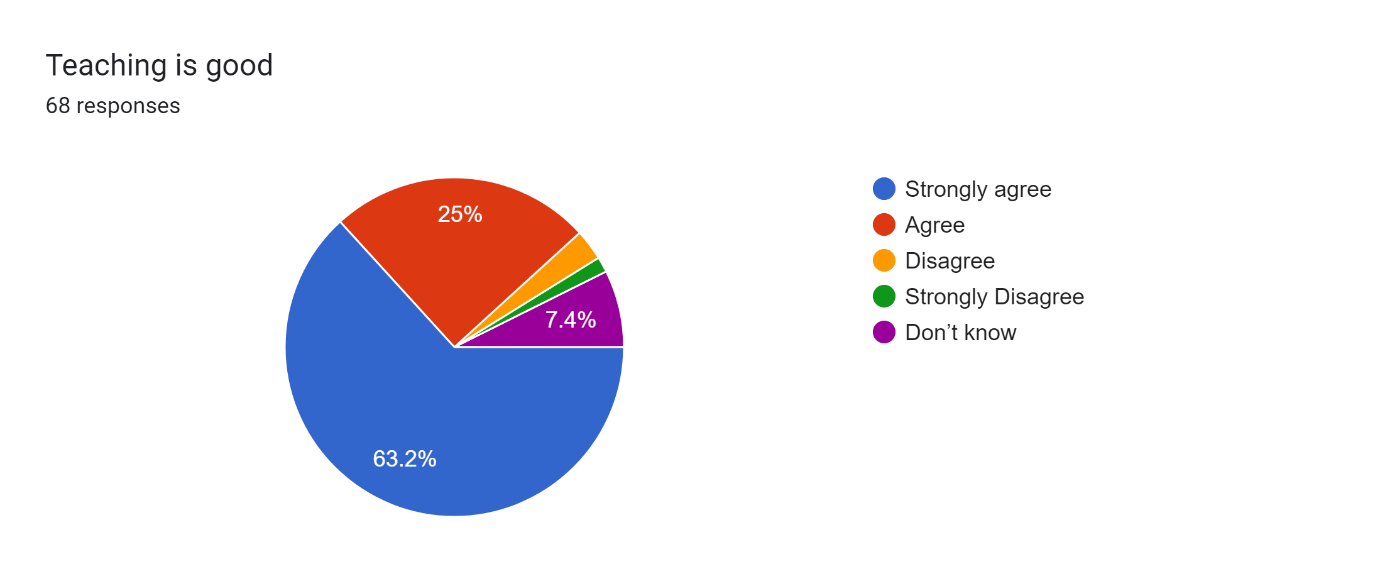 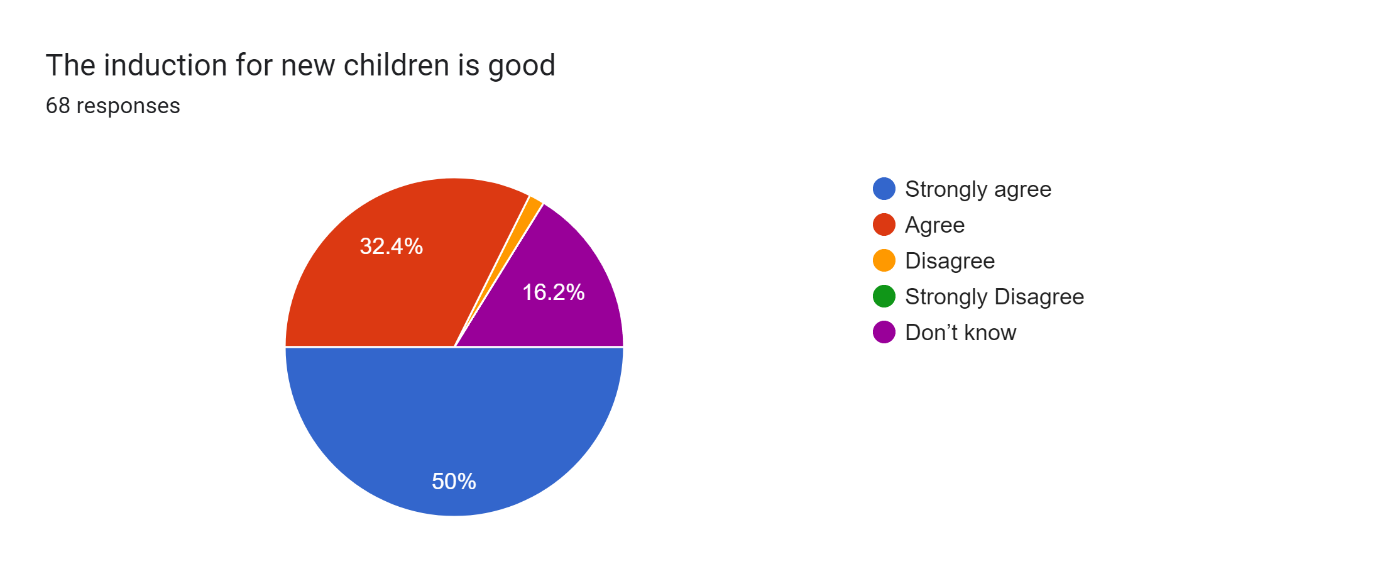 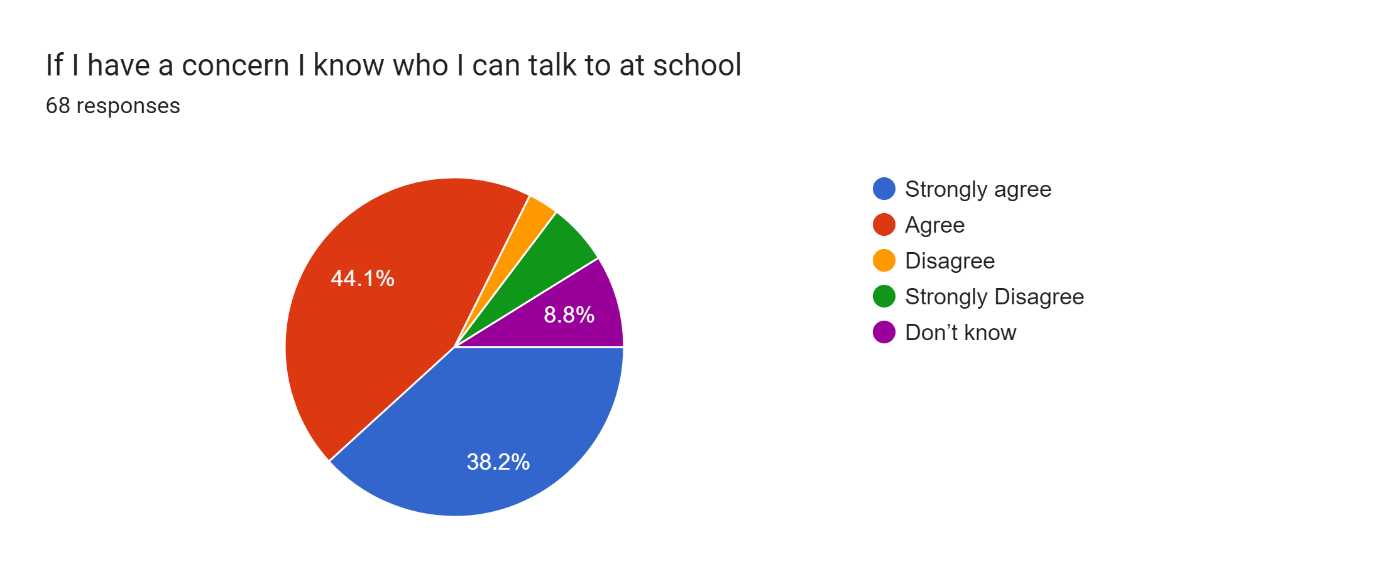 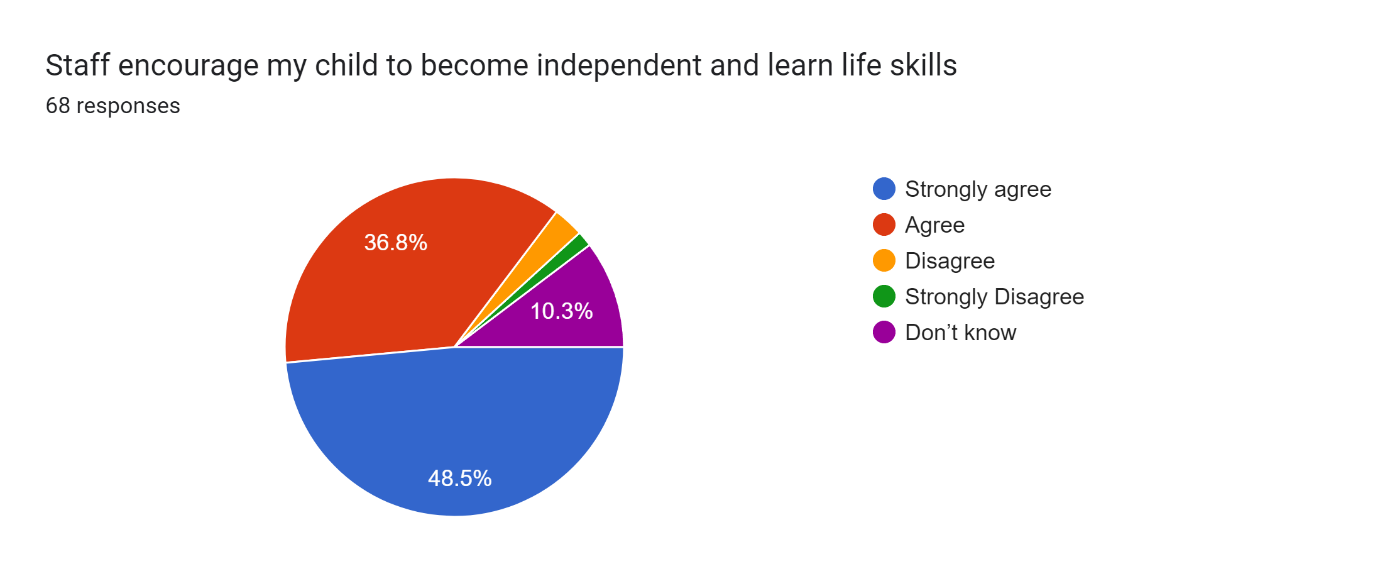 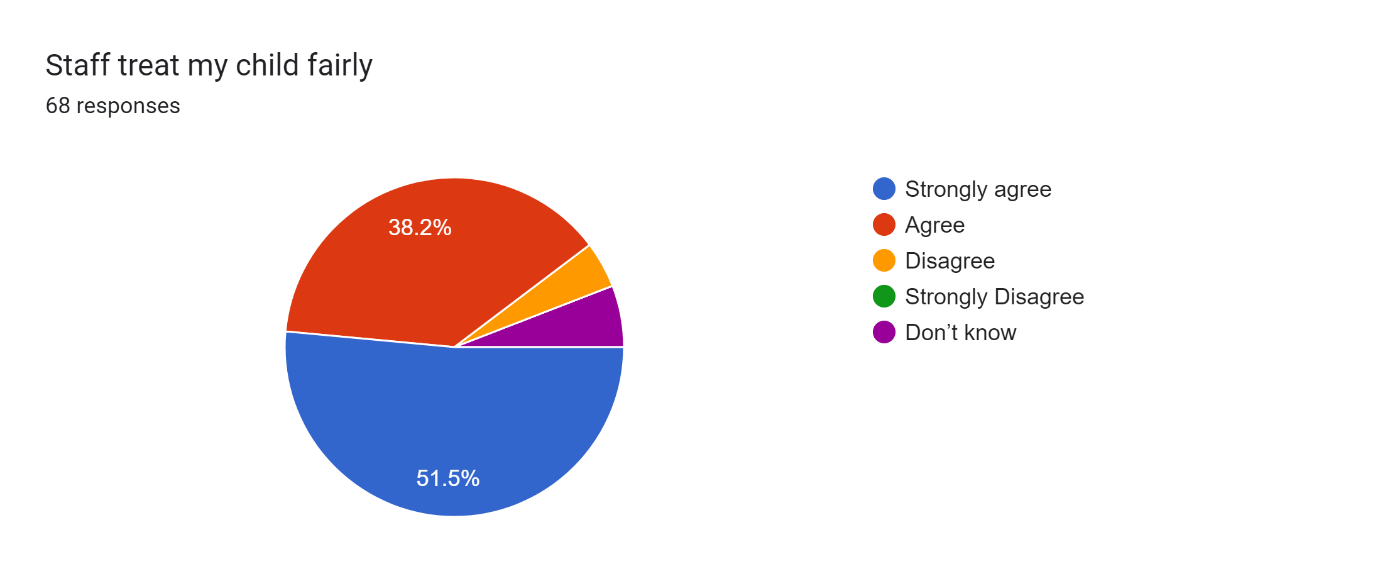 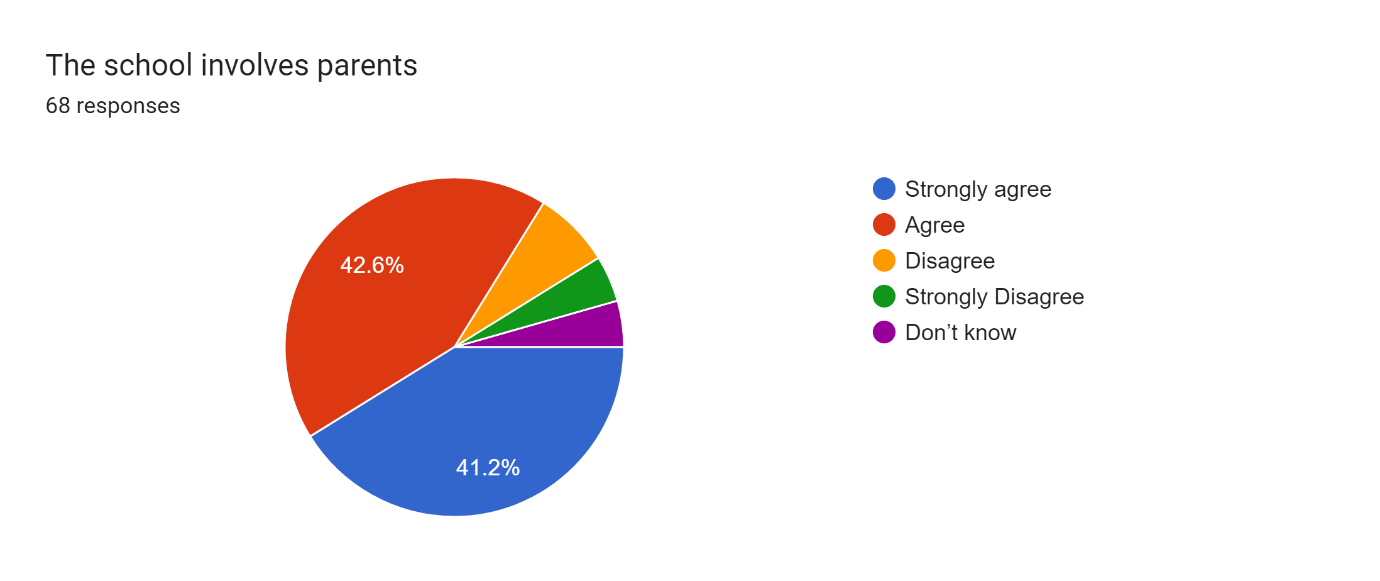 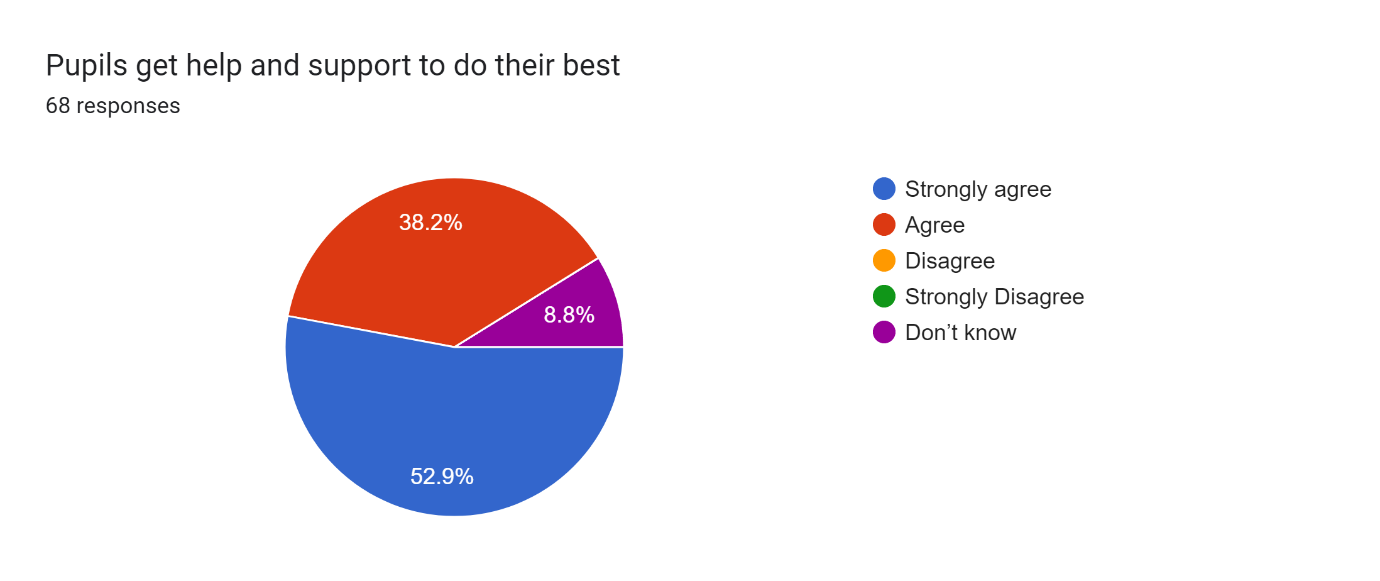 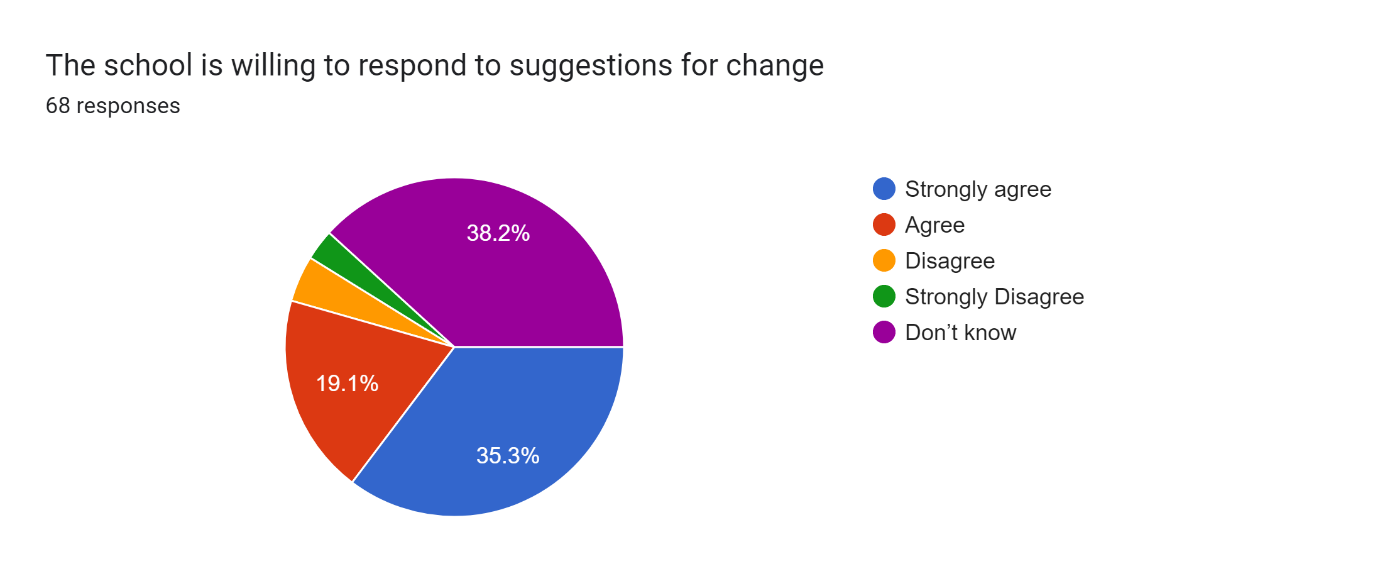 Any suggestions or ideas put forward by parents and carers are taken seriously by Croft school such as suggestions about parent evenings, the school reports, ideas from the PTA as well as from the pupils themselves via the school council and the pupil voice. 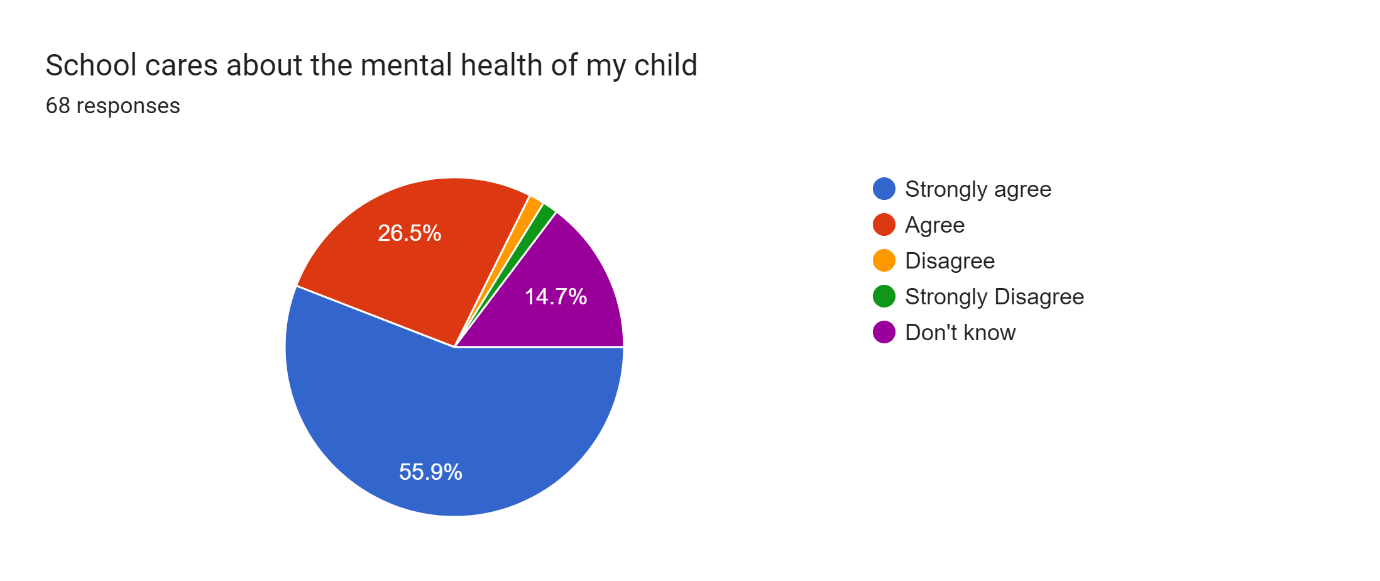 The mental health of pupils is also one of the key parts of the school ethos. We have a duty of care to our pupils and as well as supporting them to achieve academically, we also want to support our pupils as a whole. We have a range of support available to pupils to help them manage their mental health positively and have support mechanisms in place such as the Hub and Bridge with Miss Birbeck, we have pupil mental health champions, physical support and counselling sessions, links to professional services such as educational psychologists, peer mentoring and wellbeing services. 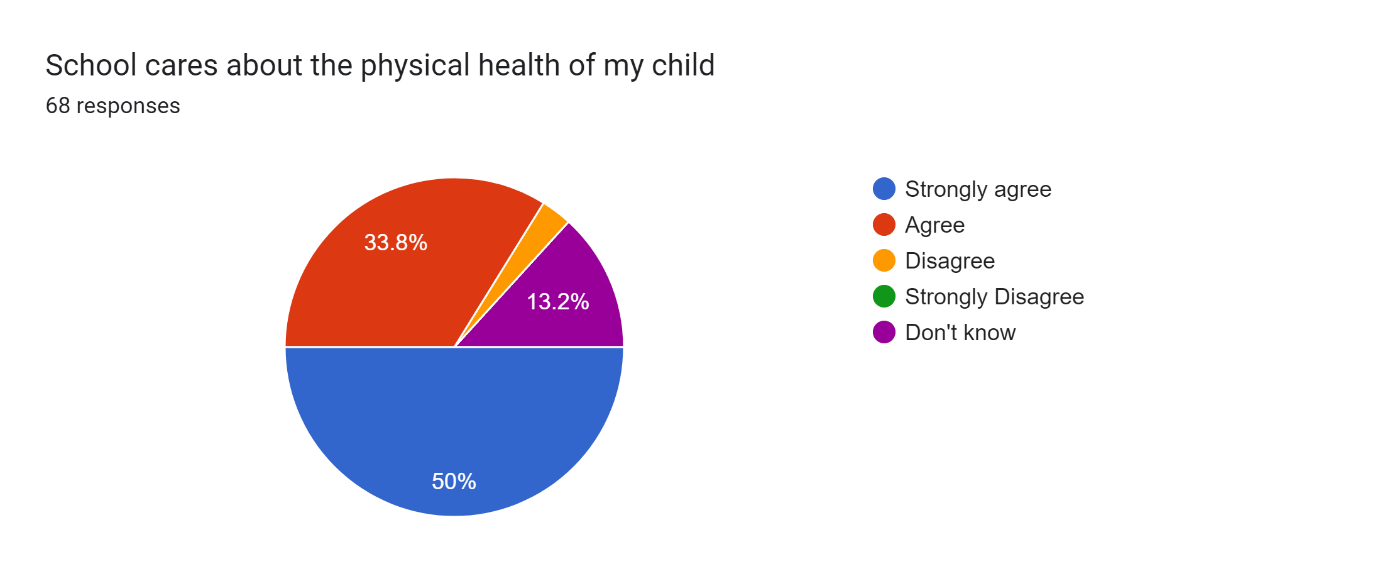 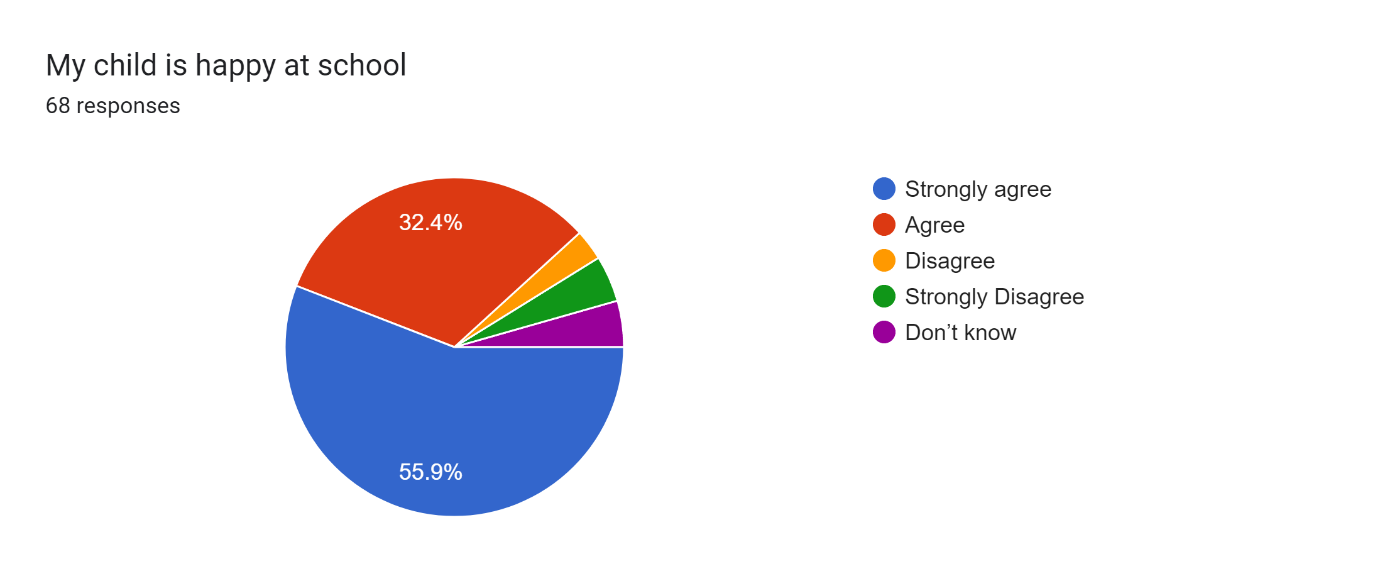 17 responsesHow the EHCP is met, what the strategies are in order to fulfil the EHCPResponse: Pupils work towards their EHCP outcomes throughout the year and once a week during lessons pupils and staff record how much progress that they have made toward their targets.  In terms of provision, strategies are individualistic, for example if a pupil requires a movement break that is what is provided, if pupils need instructions presented with visuals this happens. Didn’t like the reports in july. Not personal. Very vaguePoor very basicSchool reports were no good this year, not specific enough to your child. No where near good enough to let you know how your child in particular is progressing at school.Would be nice that both parents get a phone for the reports instead of having the information passes on by the other parentI’d like comments from all subject & form teachers about how my son is doing I.e strengths, weaknesses, what topics he’s covered this year, what his behaviour is like, These are addressed earlier in the responses, however we will be including details like this in the end of year report and will be more specific, these will be written by the pastoral class. ………needs to be learning age appropriate topics for ks3 not ks1 subjects.)All pupils in school follow work that is set at an appropriate level and key stage.  also I think it would be a lot better if you could do reports more than once a year. Maybe a shorter report at the end of each term? (Xmas, Easter and summer) for parents whom can’t make parents evening so we can stay updated as not all teachers reply to dojo messages. Also maybe more updates from teachers on dojo please? I feel very in the dark on what my son is learning.Clearer information about events happening!   Teachers are only allowed to write reports of up to 250 words a year for each pupil, this is part of their terms and conditions. I agree the reports were not personal at all,very disappointed with them.How they are coping in school and any behaviour issues how they are progressing in generalNot very personal and looked awful!Some photos of work and activities would be good and maybe some information on the social skills learnt.We have taken on board all of the comments about the reports and we aim to improve these for the end of year reports 2024. Teaching unions state that teachers are to write no more than one report per academic year. Most class teachers post photographs on Class Dojo or the school website so parents can have a flavor of the learning that is taking place during the year.Events and dates for your diaries are published at the beginning of each academic year both on the school website and on Class Dojo. We don’t know what is going on in school since the larger classes. There’s no feedback and there seems to be more meltdowns. Unfortunately. we don’t have a say in the admission of pupils, we are informed by the local authority who is going to given a place. I personally would like a comment off each subject teacher (sorry I know time consuming) to indicate how my child has coped and done in that subject if they are excelling behind on average to see what I as a parent can help with at homePlease see response above 